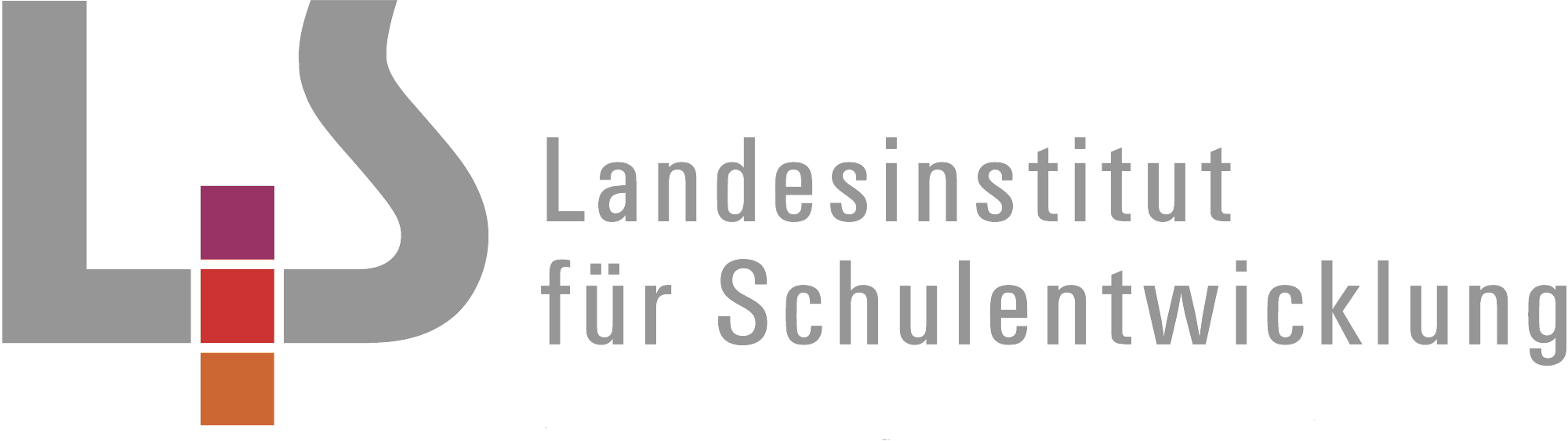 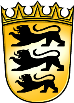 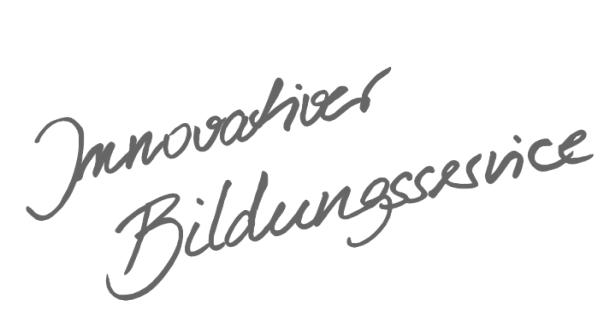 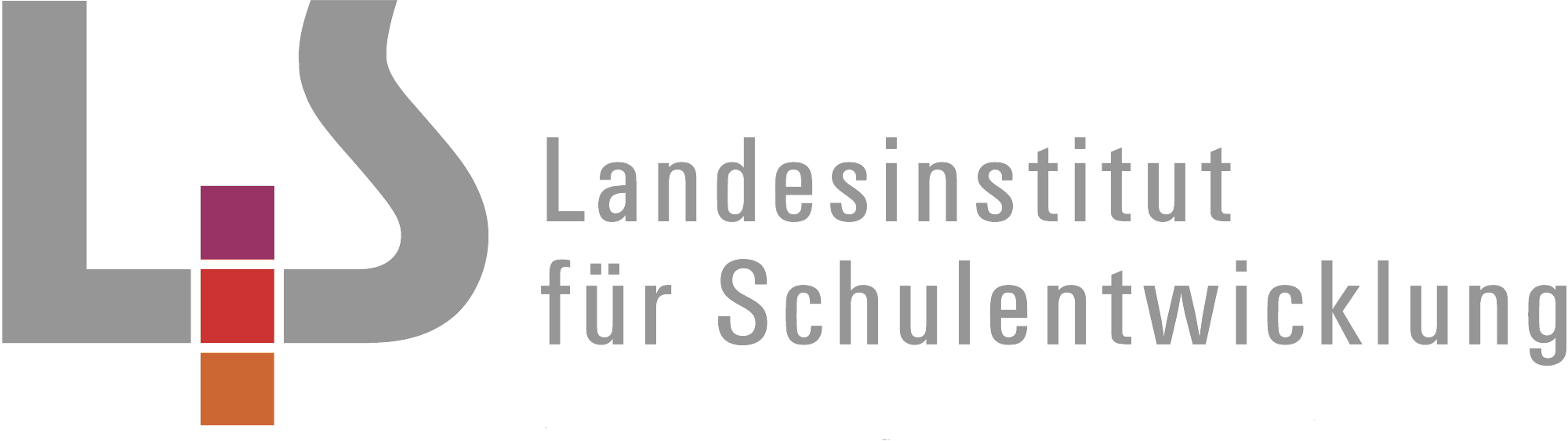 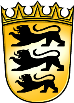 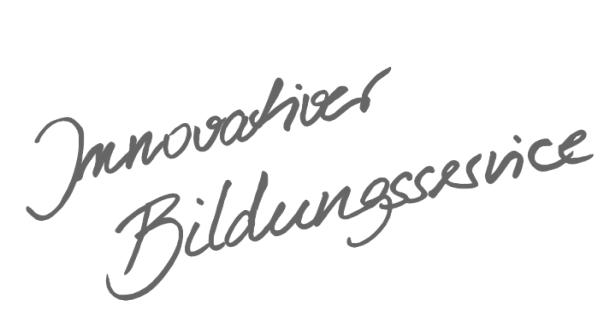 Allgemeines Vorwort zu den BeispielcurriculaBeispielcurricula zeigen eine Möglichkeit auf, wie aus dem Bildungsplan unterrichtliche Praxis werden kann. Sie erheben hierbei keinen Anspruch einer normativen Vorgabe, sondern dienen vielmehr als beispielhafte Vorlage zur Unterrichtsplanung und -gestaltung. Diese kann bei der Erstellung oder Weiterentwicklung von schul- und fachspezifischen Jahresplanungen ebenso hilfreich sein wie bei der konkreten Unterrichtsplanung der Lehrkräfte. Curricula sind keine abgeschlossenen Produkte, sondern befinden sich in einem dauerhaften Entwicklungsprozess, müssen jeweils neu an die schulische Ausgangssituation angepasst werden und sollten auch nach den Erfahrungswerten vor Ort kontinuierlich fortgeschrieben und modifiziert werden. Sie sind somit sowohl an den Bildungsplan, als auch an den Kontext der jeweiligen Schule gebunden und müssen entsprechend angepasst werden. Das gilt auch für die Zeitplanung, welche vom Gesamtkonzept und den örtlichen Gegebenheiten abhängig und daher nur als Vorschlag zu betrachten ist.Der Aufbau der Beispielcurricula ist für alle Fächer einheitlich: Ein fachspezifisches Vorwort thematisiert die Besonderheiten des jeweiligen Fachcurriculums und gibt ggf. Lektürehinweise für das Curriculum, das sich in tabellarischer Form dem Vorwort anschließt.In den ersten beiden Spalten der vorliegenden Curricula werden beispielhafte Zuordnungen zwischen den prozess- und inhaltsbezogenen Kompetenzen dargestellt. Eine Ausnahme stellen die modernen Fremdsprachen dar, die aufgrund der fachspezifischen Architektur ihrer Pläne eine andere Spaltenkategorisierung gewählt haben. In der dritten Spalte wird vorgeschlagen, wie die Themen und Inhalte im Unterricht umgesetzt und konkretisiert werden können. In der vierten Spalte wird auf Möglichkeiten zur Vertiefung und Erweiterung des Kompetenzerwerbs im Rahmen des Schulcurriculums hingewiesen und aufgezeigt, wie die Leitperspektiven in den Fachunterricht eingebunden werden können und in welcher Hinsicht eine Zusammenarbeit mit anderen Fächern sinnvoll sein kann. An dieser Stelle finden sich auch Hinweise und Verlinkungen auf konkretes Unterrichtsmaterial. Die verschiedenen Niveaustufen des Gemeinsamen Bildungsplans der Sekundarstufe I werden in den Beispielcurricula ebenfalls berücksichtigt und mit konkreten Hinweisen zum differenzierten Vorgehen im Unterricht angereichert.Fachspezifisches VorwortIn den Klassenstufen 5 und 6 knüpft der Mathematikunterricht an die in der Grundschule erworbenen Kompetenzen an; zentrale Begriffe und Verfahren werden, soweit erforderlich, wiederholt und unter neuen Gesichtspunkten weiterentwickelt.
Das Denken von Kindern dieser Altersstufe ist auf Konkretes ausgerichtet, bei Problemlösungen sind sie noch auf Anschaulichkeit und konkrete Bezüge angewiesen. Ausgehend von Fragestellungen aus dem Alltag und der Erfahrungswelt setzen die Schülerinnen und Schüler sich aktiv mit zunehmend anspruchsvolleren mathematischen Fragestellungen auseinander, in denen im Laufe der Klasse 6 erste Ansätze zur Abstraktion möglich werden.
Die Erweiterung des Zahlbegriffs, die Ausdehnung des Grundprinzips des Messens, das Arbeiten mit geometrischen Objekten und Strukturen, die Begegnung mit funktionalen Zusammenhängen und deskriptiver Statistik sind zentrale Inhalte, anhand derer inhalts- wie prozessbezogene Kompetenzen geschult und weiterentwickelt werden. Die Schülerinnen und Schüler erfahren so einerseits die Bedeutung und die Vielschichtigkeit mathematischen Arbeitens, erkennen andererseits aber auch, dass diese Inhalte nicht isoliert nebeneinanderstehen, sondern auf vielfältige Weise miteinander verknüpft sind.
Ein wichtiges Anliegen des Unterrichts ist es, Bereitschaft und Freude an mathematischem Denken und Arbeiten zu wecken und fördern. Hierzu gehört eine Unterrichtsgestaltung, in der Ideen und Konzepte in der Klasse gemeinsam und kooperativ entwickelt werden und eine Fehlerkultur, die Fehler als Herausforderung begreift und die Schülerinnen und Schüler zu Diskussionen und Auseinandersetzungen in der Klassengemeinschaft anregt. Der Mathematikunterricht leistet damit auch einen bedeutsamen Beitrag zur Persönlichkeitsbildung.Erläuterungen zum nachstehenden Beispielcurriculum Dieses Beispielcurriculum veranschlagt 75% der insgesamt zur Verfügung stehenden Zeit. Die verbleibenden 25% sollten bedarfsgemäß für Übungs- und Vertiefungsphasen und zur Leistungsmessung verwendet werden.Die dritte Spalte bildet Lernsequenzen ab, mögliche Unterrichtseinheiten sind fett hervorgehoben.Auslassungszeichen in der zweiten Spalte ([…]) bedeuten, dass der betreffende Kompetenzerwerb hier nur teilweise angestrebt wird und entweder an anderer Stelle vervollständigt wird, oder schon bereits teilweise erfolgt ist.Mathematik – Klasse 5Mathematik – Klasse 6Daten erfassen, darstellen und auswertenca. 8 Std.Daten erfassen, darstellen und auswertenca. 8 Std.Daten erfassen, darstellen und auswertenca. 8 Std.Daten erfassen, darstellen und auswertenca. 8 Std.Prozessbezogene 
KompetenzenInhaltsbezogene 
KompetenzenKonkretisierung,
Vorgehen im UnterrichtErgänzende Hinweise, Arbeitsmittel, Organisation, VerweiseDie Schülerinnen und Schüler könnenDie Schülerinnen und Schüler könnenKonkretisierung,
Vorgehen im UnterrichtErgänzende Hinweise, Arbeitsmittel, Organisation, Verweise3.1.5 Daten erfassen, darstellen und auswerten2.3 Modellieren1. wesentliche Informationen entnehmen und strukturieren5. die Beziehungen zwischen diesen Größen mithilfe von Variablen, Termen, Gleichungen, Funktionen, Figuren, Diagrammen, Tabellen oder Zufallsversuchen beschreiben2.5 Kommunizieren 7. aus Quellen (Texten, Bildern und Tabellen) und aus Äußerungen anderer mathematische Informationen entnehmen(1) eine Datenerhebung bei vorgegebenen Merkmalen und Merkmalsausprägungen mit Hilfe planen und selbstständig durchführen G: mit AnleitungE: eigenständig(2) Urlisten, Strichlisten, Häufigkeitstabellen anfertigenDaten und DiagrammeDaten erfassen,
Wir lernen uns im neuen Klassenverband kennen: Herkunft, Haustiere, Hobbies, …Angeleitetes Erstellen von Kriterien für FragebögenDaten verarbeitenHinweis auf den Grundschulbildungsplan:„Daten in Beobachtungen, Untersuchungen und einfachen Experimenten sammeln, strukturieren und in Tabellen, Schaubildern und Diagrammen darstellen (Tabelle, Zeile, Spalte, Balken- oder Säulendiagramm)“ https://lehrerfortbildung-bw.de/kompetenzen/projektkompetenz/methoden_a_z/datenFortbildungsserver: Daten erfassen, …2.3 Modellieren1. wesentliche Informationen entnehmen und strukturieren5. die Beziehungen zwischen diesen Größen mithilfe von Variablen, Termen, Gleichungen, Funktionen, Figuren, Diagrammen, Tabellen oder Zufallsversuchen beschreiben2.5 Kommunizieren 7. aus Quellen (Texten, Bildern und Tabellen) und aus Äußerungen anderer mathematische Informationen entnehmen(5) aus Diagrammen (Balken- , Säulendiagramm […]) Zahlenwerte entnehmenE: Daten aus vorgegebenen Sekundärquellen (zum Beispiel Texten, Diagrammen, bildlichen Darstellungen) entnehmenDiagramme lesenKreisdiagramme in Klasse 6 Bereich 7
Hinweis auf den Grundschulbildungsplan: 
„mathematische Darstellungen (Zeichnungen, Strichlisten, Säulen- und Balkendiagramme, Tabellen) entwickeln“2.4 Mit symbolischen, formalen und technischen Elementen der Mathematik umgehen2.2. mathematische Darstellungen zum Strukturieren von Informationen verwenden(6) Daten graphisch darstellen (Balken, Säulendiagramm […])G: keine StreifendiagrammeE: ggf. TabellenkalkulationE: (9) statistische Darstellungen hinsichtlich ihrer Eignung und hinsichtlich möglicher Irreführung beurteilenDaten graphisch darstellenL MB Produktion und PräsentationE: L BNE Teilhabe, Mitwirkung, MitbestimmungE: L MB MediengesellschaftE: L VB Medien als Einflussfaktoren(7) einfache statistische Aussagen auf der Grundlage einer Auswertung von Daten formulierenE: statistische Aussagen mithilfe der Kenngrößen von Daten formulierenDaten auswerten Schlussfolgerungen ziehen2.5 Kommunizieren 3. eigene Überlegungen in kurzen Beiträgen sowie selbstständige Problembearbeitungen in Vorträgen verständlich darstellen 7. aus Quellen (Texten, Bildern und Tabellen) und aus Äußerungen anderer mathematische Informationen entnehmen8. Äußerungen und Informationen analysieren und beurteilen(8) Daten aus ihrer Erfahrungswelt bei übereinstimmender Darstellungsform vergleichen und bewertenG: nicht deutenE: unterschiedliche DarstellungsformenVorgegebene Daten vergleichen und bewertenHinweis auf den Grundschulbildungsplan:
„Tabellen, Schaubildern und Diagrammen Informationen entnehmen und diese Informationen deuten“Natürliche und negative Zahlenca. 8 Std.Natürliche und negative Zahlenca. 8 Std.Natürliche und negative Zahlenca. 8 Std.Natürliche und negative Zahlenca. 8 Std.Prozessbezogene 
KompetenzenInhaltsbezogene 
KompetenzenKonkretisierung,
Vorgehen im UnterrichtErgänzende Hinweise, Arbeitsmittel, Organisation, VerweiseDie Schülerinnen und Schüler könnenDie Schülerinnen und Schüler könnenKonkretisierung,
Vorgehen im UnterrichtErgänzende Hinweise, Arbeitsmittel, Organisation, Verweise3.1.1 Zahlbereiche erkunden2.4 Mit symbolischen, formalen und technischen Elementen der Mathematik umgehen
1. zwischen natürlicher Sprache und symbolisch-formaler Sprache der Mathematik wechseln 2. mathematische Darstellungen zum Strukturieren von Informationen, […] verwenden3. zwischen verschiedenen mathematischen Darstellungen wechseln(1) die Prinzipien des dezimalen Stellenwertsystems […] beschreibenDie Stellenwerttafel beim DezimalsystemHinweis auf den Grundschulbildungsplan:
„den Aufbau des dezimalen Stellenwertsystems nutzen und seine Struktur erkennen und verstehen2.4 Mit symbolischen, formalen und technischen Elementen der Mathematik umgehen
1. zwischen natürlicher Sprache und symbolisch-formaler Sprache der Mathematik wechseln 2. mathematische Darstellungen zum Strukturieren von Informationen, […] verwenden3. zwischen verschiedenen mathematischen Darstellungen wechseln(2) natürliche Zahlen bis zur Größenordnung Billion lesen und nach Hören in Ziffern schreibenGroße ZahlenBenennung von großen ZahlenDiktierte Zahlen in Ziffern schreibenHinweis auf den Grundschulbildungsplan:
„Zahlen bis 1.000.000 auf verschiedene Arten darstellen (zum Beispiel Stellenwerttafel, Zahlenstrahl, Mehrsystemblöcke)“2.4 Mit symbolischen, formalen und technischen Elementen der Mathematik umgehen
1. zwischen natürlicher Sprache und symbolisch-formaler Sprache der Mathematik wechseln 2. mathematische Darstellungen zum Strukturieren von Informationen, […] verwenden3. zwischen verschiedenen mathematischen Darstellungen wechseln(18) Zahlenwerte […] runden und gerundete Angaben interpretieren(6) rationale Zahlen und Punkte auf der Zahlengeraden einander zuordnen und rationale Zahlen vergleichen und anordnen(4) ganze Zahlen zur Beschreibung von Realsituationen verwenden, insbesondere unter den Aspekten Skala und ÄnderungE: (7) den Betrag einer Zahl angebenZahlen rundenDer ZahlenstrahlUmgehen mit negativen Zahlen Natürliche Zahlen im Zahlenstrahl eintragenGrößer- und KleinerrelationNegative Zahlen aus der Erfahrungswelt: 
z. B. Temperaturen, Kontostand, MeereshöheHinweis auf den Grundschulbildungsplan:
„Zahleigenschaften und Zahlbeziehungen erkennen, […] (Vorgänger – Nachfolger, Nachbarzahlen, die Hälfte, das Doppelte, größer als, kleiner als, gleich, liegt näher bei, liegt zwischen, runden)“
Noch keine Rechenregeln für negative ZahlenDie ZahlengeradeErweiterung des Zahlenstrahls zur Zahlengerade, negative Zahlen darin eintragenKleiner und größer auch bei negativen Zahlen, und im Übergang über die NullGegenzahl einer Zahl(1) die Prinzipien des dezimalen Stellenwertsystems im Vergleich zum römischen Zahlensystem beschreibenG: keine römischen Zahlen verlangtE: im Vergleich zu einem anderen Zahlensystem beschreibenEin anderes Zahlensystem: Die römischen ZahlenRömisches Zahlensystem im Unterschied zum dezimalen Stellenwertsystem
E: auch Dualsystem oder Hexadezimalsystem für Vergleich denkbarRechnen mit natürlichen Zahlenca. 28 Std.Rechnen mit natürlichen Zahlenca. 28 Std.Rechnen mit natürlichen Zahlenca. 28 Std.Rechnen mit natürlichen Zahlenca. 28 Std.Prozessbezogene 
KompetenzenInhaltsbezogene 
KompetenzenKonkretisierung,
Vorgehen im UnterrichtErgänzende Hinweise, Arbeitsmittel, Organisation, VerweiseDie Schülerinnen und Schüler könnenDie Schülerinnen und Schüler könnenKonkretisierung,
Vorgehen im UnterrichtErgänzende Hinweise, Arbeitsmittel, Organisation, Verweise3.1.1 Mit Zahlen rechnen2.4 Mit symbolischen, formalen und technischen Elementen der Mathematik umgehen1. zwischen natürlicher Sprache und symbolisch-formaler Sprache der Mathematik wechseln4. Berechnungen ausführen5. Routineverfahren anwenden und miteinander kombinieren6. Algorithmen reflektiert anwenden7. Ergebnisse und die Eignung des Verfahrens kritisch prüfen(12) natürliche Zahlen […] schriftlich addieren, subtrahieren, multiplizieren […] und dividieren […](23) Fachbegriffe für Rechenarten (Addition, Subtraktion, Multiplikation, Division), Rechenoperationen (addieren, subtrahieren, multiplizieren, dividieren, potenzieren) und Rechenoperanden (Summand, Faktor, Minuend, Subtrahend, Dividend, Divisor, Basis, Exponent) verwendenG: Fachbegriffe eingeschränkt (18) Zahlenwerte und Größenangaben situationsgerecht runden und gerundete Angaben interpretieren(25) den Wert von Zahltermen mit Klammern in einfachen Fällen berechnen […](24) bei der Berechnung von Zahltermen Rechengesetze für Rechenvorteile nutzen(11) einfache Rechnungen sicher im Kopf durchführen, unter anderem um Ergebnisse überschlägig zu überprüfen(21) Rechnungen unter Verwendung der Umkehroperation überprüfenAddieren und subtrahieren von natürlichen Zahlen
Auch schriftlichHinweis auf den Grundschulbildungsplan: 
„schriftliche Verfahren der Addition, der Subtraktion, der Multiplikation wie auch der Division und der Division mit Rest geläufig ausführen und anwenden“2.4 Mit symbolischen, formalen und technischen Elementen der Mathematik umgehen1. zwischen natürlicher Sprache und symbolisch-formaler Sprache der Mathematik wechseln4. Berechnungen ausführen5. Routineverfahren anwenden und miteinander kombinieren6. Algorithmen reflektiert anwenden7. Ergebnisse und die Eignung des Verfahrens kritisch prüfen(12) natürliche Zahlen […] schriftlich addieren, subtrahieren, multiplizieren […] und dividieren […](23) Fachbegriffe für Rechenarten (Addition, Subtraktion, Multiplikation, Division), Rechenoperationen (addieren, subtrahieren, multiplizieren, dividieren, potenzieren) und Rechenoperanden (Summand, Faktor, Minuend, Subtrahend, Dividend, Divisor, Basis, Exponent) verwendenG: Fachbegriffe eingeschränkt (18) Zahlenwerte und Größenangaben situationsgerecht runden und gerundete Angaben interpretieren(25) den Wert von Zahltermen mit Klammern in einfachen Fällen berechnen […](24) bei der Berechnung von Zahltermen Rechengesetze für Rechenvorteile nutzen(11) einfache Rechnungen sicher im Kopf durchführen, unter anderem um Ergebnisse überschlägig zu überprüfen(21) Rechnungen unter Verwendung der Umkehroperation überprüfenKontrolle durch ÜberschlagSubtraktion als UmkehroperationSubtraktion unter den Aspekten „Wegnehmen und Ergänzen“Hinweis auf den Grundschulbildungsplan: 
„schriftliche Verfahren der Addition, der Subtraktion, der Multiplikation wie auch der Division und der Division mit Rest geläufig ausführen und anwenden“2.4 Mit symbolischen, formalen und technischen Elementen der Mathematik umgehen1. zwischen natürlicher Sprache und symbolisch-formaler Sprache der Mathematik wechseln4. Berechnungen ausführen5. Routineverfahren anwenden und miteinander kombinieren6. Algorithmen reflektiert anwenden7. Ergebnisse und die Eignung des Verfahrens kritisch prüfen(12) natürliche Zahlen […] schriftlich addieren, subtrahieren, multiplizieren […] und dividieren […](23) Fachbegriffe für Rechenarten (Addition, Subtraktion, Multiplikation, Division), Rechenoperationen (addieren, subtrahieren, multiplizieren, dividieren, potenzieren) und Rechenoperanden (Summand, Faktor, Minuend, Subtrahend, Dividend, Divisor, Basis, Exponent) verwendenG: Fachbegriffe eingeschränkt (18) Zahlenwerte und Größenangaben situationsgerecht runden und gerundete Angaben interpretieren(25) den Wert von Zahltermen mit Klammern in einfachen Fällen berechnen […](24) bei der Berechnung von Zahltermen Rechengesetze für Rechenvorteile nutzen(11) einfache Rechnungen sicher im Kopf durchführen, unter anderem um Ergebnisse überschlägig zu überprüfen(21) Rechnungen unter Verwendung der Umkehroperation überprüfenMehrgliedrige Terme
Klammer hat Vorrang
Kein formales Rechnen mit Minusklammer2.4 Mit symbolischen, formalen und technischen Elementen der Mathematik umgehen1. zwischen natürlicher Sprache und symbolisch-formaler Sprache der Mathematik wechseln4. Berechnungen ausführen5. Routineverfahren anwenden und miteinander kombinieren6. Algorithmen reflektiert anwenden7. Ergebnisse und die Eignung des Verfahrens kritisch prüfen(12) natürliche Zahlen […] schriftlich addieren, subtrahieren, multiplizieren […] und dividieren […](23) Fachbegriffe für Rechenarten (Addition, Subtraktion, Multiplikation, Division), Rechenoperationen (addieren, subtrahieren, multiplizieren, dividieren, potenzieren) und Rechenoperanden (Summand, Faktor, Minuend, Subtrahend, Dividend, Divisor, Basis, Exponent) verwendenG: Fachbegriffe eingeschränkt (18) Zahlenwerte und Größenangaben situationsgerecht runden und gerundete Angaben interpretieren(25) den Wert von Zahltermen mit Klammern in einfachen Fällen berechnen […](24) bei der Berechnung von Zahltermen Rechengesetze für Rechenvorteile nutzen(11) einfache Rechnungen sicher im Kopf durchführen, unter anderem um Ergebnisse überschlägig zu überprüfen(21) Rechnungen unter Verwendung der Umkehroperation überprüfenMultiplizieren von natürlichen Zahlen
Auch schriftlichRechnen mit gerundeten Werten Überprüfen der Berechnungen durch Überschlag mit gerundeten WertenGrundvorstellung aktivierenBei Produkten maximal ein Faktor höchstens 3-stellig
G: ein Faktor höchstens 2-stellig 2.4 Mit symbolischen, formalen und technischen Elementen der Mathematik umgehen1. zwischen natürlicher Sprache und symbolisch-formaler Sprache der Mathematik wechseln4. Berechnungen ausführen5. Routineverfahren anwenden und miteinander kombinieren6. Algorithmen reflektiert anwenden7. Ergebnisse und die Eignung des Verfahrens kritisch prüfen(12) natürliche Zahlen […] schriftlich addieren, subtrahieren, multiplizieren […] und dividieren […](23) Fachbegriffe für Rechenarten (Addition, Subtraktion, Multiplikation, Division), Rechenoperationen (addieren, subtrahieren, multiplizieren, dividieren, potenzieren) und Rechenoperanden (Summand, Faktor, Minuend, Subtrahend, Dividend, Divisor, Basis, Exponent) verwendenG: Fachbegriffe eingeschränkt (18) Zahlenwerte und Größenangaben situationsgerecht runden und gerundete Angaben interpretieren(25) den Wert von Zahltermen mit Klammern in einfachen Fällen berechnen […](24) bei der Berechnung von Zahltermen Rechengesetze für Rechenvorteile nutzen(11) einfache Rechnungen sicher im Kopf durchführen, unter anderem um Ergebnisse überschlägig zu überprüfen(21) Rechnungen unter Verwendung der Umkehroperation überprüfenDividieren von natürlichen Zahlen
Auch schriftlichDivision als Umkehroperation Divisor maximal 2-stellig
G: Divisor maximal einstellig2.4 Mit symbolischen, formalen und technischen Elementen der Mathematik umgehen1. zwischen natürlicher Sprache und symbolisch-formaler Sprache der Mathematik wechseln4. Berechnungen ausführen5. Routineverfahren anwenden und miteinander kombinieren6. Algorithmen reflektiert anwenden7. Ergebnisse und die Eignung des Verfahrens kritisch prüfen(12) natürliche Zahlen […] schriftlich addieren, subtrahieren, multiplizieren […] und dividieren […](23) Fachbegriffe für Rechenarten (Addition, Subtraktion, Multiplikation, Division), Rechenoperationen (addieren, subtrahieren, multiplizieren, dividieren, potenzieren) und Rechenoperanden (Summand, Faktor, Minuend, Subtrahend, Dividend, Divisor, Basis, Exponent) verwendenG: Fachbegriffe eingeschränkt (18) Zahlenwerte und Größenangaben situationsgerecht runden und gerundete Angaben interpretieren(25) den Wert von Zahltermen mit Klammern in einfachen Fällen berechnen […](24) bei der Berechnung von Zahltermen Rechengesetze für Rechenvorteile nutzen(11) einfache Rechnungen sicher im Kopf durchführen, unter anderem um Ergebnisse überschlägig zu überprüfen(21) Rechnungen unter Verwendung der Umkehroperation überprüfenPunkt vor Strichrechnung
Klammer vor Punkt vor Strich Rechnen mit gerundeten WertenE: Keine exakte Begründung des Rechnens mit gerundeten Zahlen, aber intuitive Verwendung der Regel von geltenden Ziffern2.4 Mit symbolischen, formalen und technischen Elementen der Mathematik umgehen1. zwischen natürlicher Sprache und symbolisch-formaler Sprache der Mathematik wechseln4. Berechnungen ausführen5. Routineverfahren anwenden und miteinander kombinieren6. Algorithmen reflektiert anwenden7. Ergebnisse und die Eignung des Verfahrens kritisch prüfen(27) einfache Aufgaben […] durch Ausprobieren oder Rückwärtsrechnen lösenE: (19) die Genauigkeit von Ergebnissen, die durch Rechnen mit gerundeten Werten gewonnen wurden, bewerten (14) Potenzen als Kurzschreibweise eines Produkts erklären und verwenden sowie die Quadratzahlen von 1² bis 15² wiedergeben und erkennenE: (20) natürliche Zahlen in Zehnerpotenzschreibweise angebenPunkt vor Strichrechnung
Klammer vor Punkt vor Strich Rechnen mit gerundeten WertenE: Keine exakte Begründung des Rechnens mit gerundeten Zahlen, aber intuitive Verwendung der Regel von geltenden Ziffern2.4 Mit symbolischen, formalen und technischen Elementen der Mathematik umgehen1. zwischen natürlicher Sprache und symbolisch-formaler Sprache der Mathematik wechseln4. Berechnungen ausführen5. Routineverfahren anwenden und miteinander kombinieren6. Algorithmen reflektiert anwenden7. Ergebnisse und die Eignung des Verfahrens kritisch prüfen(27) einfache Aufgaben […] durch Ausprobieren oder Rückwärtsrechnen lösenE: (19) die Genauigkeit von Ergebnissen, die durch Rechnen mit gerundeten Werten gewonnen wurden, bewerten (14) Potenzen als Kurzschreibweise eines Produkts erklären und verwenden sowie die Quadratzahlen von 1² bis 15² wiedergeben und erkennenE: (20) natürliche Zahlen in Zehnerpotenzschreibweise angebenQuadratzahlen und andere PotenzenG: nur Quadratzahlen, keine PotenzenE: Große Zahlen in Zehnerpotenzdarstellung, nicht zwingend in Normdarstellung
Zehnerpotenzen als Abkürzung der Stufenzahlen3.1.4 Zusammenhänge beschreiben2.3. Modellieren4. relevante Größen und ihre Beziehungen identifizieren5. die Beziehungen zwischen diesen Größen mithilfe von […], Termen, […] beschreiben2.4 Mit symbolischen, formalen und technischen Elementen der Mathematik umgehen1. zwischen natürlicher Sprache und symbolisch-formaler Sprache der Mathematik wechseln2. mathematische Darstellungen zum Strukturieren von Informationen, zum Modellieren und zum Problemlösen auswählen und verwenden(2) einfache Muster (zum Beispiel Zahlenfolgen) erkennen, verbal beschreiben und diese fortsetzenZahlterme finden oder aufstellenZahlenfolgen als Muster erkennen und fortsetzenZahlterme geschickt berechnenFachbegriffe für Zahlterme verwenden und nutzenRechenregeln verwendenPropädeutische Verwendung der Rechengesetze für Rechenvorteile, nicht formalisierenKlammer vor Punkt- vor StrichrechnungZahlenrätselLösung von Gleichungen durch Probieren oder Umkehroperation finden oder erkennenHinweis auf den Grundschulbildungsplan:
„Gesetzmäßigkeiten in arithmetischen Musternerkennen, beschreiben und fortsetzen: Zahlenfolgen, strukturierte Aufgabenfolgen“,„arithmetische Muster selbst entwickeln, systematisch verändern und beschreiben“Z. B.: □2.3. Modellieren4. relevante Größen und ihre Beziehungen identifizieren5. die Beziehungen zwischen diesen Größen mithilfe von […], Termen, […] beschreiben2.4 Mit symbolischen, formalen und technischen Elementen der Mathematik umgehen1. zwischen natürlicher Sprache und symbolisch-formaler Sprache der Mathematik wechseln2. mathematische Darstellungen zum Strukturieren von Informationen, zum Modellieren und zum Problemlösen auswählen und verwenden3.1.1 Mit Zahltermen arbeitenZahlterme finden oder aufstellenZahlenfolgen als Muster erkennen und fortsetzenZahlterme geschickt berechnenFachbegriffe für Zahlterme verwenden und nutzenRechenregeln verwendenPropädeutische Verwendung der Rechengesetze für Rechenvorteile, nicht formalisierenKlammer vor Punkt- vor StrichrechnungZahlenrätselLösung von Gleichungen durch Probieren oder Umkehroperation finden oder erkennenHinweis auf den Grundschulbildungsplan:
„Gesetzmäßigkeiten in arithmetischen Musternerkennen, beschreiben und fortsetzen: Zahlenfolgen, strukturierte Aufgabenfolgen“,„arithmetische Muster selbst entwickeln, systematisch verändern und beschreiben“Z. B.: □2.3. Modellieren4. relevante Größen und ihre Beziehungen identifizieren5. die Beziehungen zwischen diesen Größen mithilfe von […], Termen, […] beschreiben2.4 Mit symbolischen, formalen und technischen Elementen der Mathematik umgehen1. zwischen natürlicher Sprache und symbolisch-formaler Sprache der Mathematik wechseln2. mathematische Darstellungen zum Strukturieren von Informationen, zum Modellieren und zum Problemlösen auswählen und verwenden(22) Sachsituationen (auch aus der Geometrie) durch Zahlterme beschreibenG: Sachsituationen aus der Erfahrungswelt mit Zahltermen beschreiben(26) einfache Zahlterme mit den Fachbegriffen Summe, Differenz, Produkt, Quotient, Potenz beschreibenG: ohne PotenzE: auch zusammengesetzte ZahltermeZahlterme finden oder aufstellenZahlenfolgen als Muster erkennen und fortsetzenZahlterme geschickt berechnenFachbegriffe für Zahlterme verwenden und nutzenRechenregeln verwendenPropädeutische Verwendung der Rechengesetze für Rechenvorteile, nicht formalisierenKlammer vor Punkt- vor StrichrechnungZahlenrätselLösung von Gleichungen durch Probieren oder Umkehroperation finden oder erkennenHinweis auf den Grundschulbildungsplan:
„Gesetzmäßigkeiten in arithmetischen Musternerkennen, beschreiben und fortsetzen: Zahlenfolgen, strukturierte Aufgabenfolgen“,„arithmetische Muster selbst entwickeln, systematisch verändern und beschreiben“Z. B.: □2.3. Modellieren4. relevante Größen und ihre Beziehungen identifizieren5. die Beziehungen zwischen diesen Größen mithilfe von […], Termen, […] beschreiben2.4 Mit symbolischen, formalen und technischen Elementen der Mathematik umgehen1. zwischen natürlicher Sprache und symbolisch-formaler Sprache der Mathematik wechseln2. mathematische Darstellungen zum Strukturieren von Informationen, zum Modellieren und zum Problemlösen auswählen und verwenden(25) den Wert von Zahltermen mit Klammern in einfachen Fällen berechnen […]Zahlterme finden oder aufstellenZahlenfolgen als Muster erkennen und fortsetzenZahlterme geschickt berechnenFachbegriffe für Zahlterme verwenden und nutzenRechenregeln verwendenPropädeutische Verwendung der Rechengesetze für Rechenvorteile, nicht formalisierenKlammer vor Punkt- vor StrichrechnungZahlenrätselLösung von Gleichungen durch Probieren oder Umkehroperation finden oder erkennenHinweis auf den Grundschulbildungsplan:
„Gesetzmäßigkeiten in arithmetischen Musternerkennen, beschreiben und fortsetzen: Zahlenfolgen, strukturierte Aufgabenfolgen“,„arithmetische Muster selbst entwickeln, systematisch verändern und beschreiben“Z. B.: □2.3. Modellieren4. relevante Größen und ihre Beziehungen identifizieren5. die Beziehungen zwischen diesen Größen mithilfe von […], Termen, […] beschreiben2.4 Mit symbolischen, formalen und technischen Elementen der Mathematik umgehen1. zwischen natürlicher Sprache und symbolisch-formaler Sprache der Mathematik wechseln2. mathematische Darstellungen zum Strukturieren von Informationen, zum Modellieren und zum Problemlösen auswählen und verwenden(24) bei der Berechnung von Zahltermen Rechengesetze für Rechenvorteile nutzen(27) einfache Aufgaben […] durch Ausprobieren oder Rückwärtsrechnen lösenZahlterme finden oder aufstellenZahlenfolgen als Muster erkennen und fortsetzenZahlterme geschickt berechnenFachbegriffe für Zahlterme verwenden und nutzenRechenregeln verwendenPropädeutische Verwendung der Rechengesetze für Rechenvorteile, nicht formalisierenKlammer vor Punkt- vor StrichrechnungZahlenrätselLösung von Gleichungen durch Probieren oder Umkehroperation finden oder erkennenHinweis auf den Grundschulbildungsplan:
„Gesetzmäßigkeiten in arithmetischen Musternerkennen, beschreiben und fortsetzen: Zahlenfolgen, strukturierte Aufgabenfolgen“,„arithmetische Muster selbst entwickeln, systematisch verändern und beschreiben“Z. B.: □Figuren/Körperca. 20 Std.Figuren/Körperca. 20 Std.Figuren/Körperca. 20 Std.Figuren/Körperca. 20 Std.Prozessbezogene 
KompetenzenInhaltsbezogene 
KompetenzenKonkretisierung,
Vorgehen im UnterrichtErgänzende Hinweise, Arbeitsmittel, Organisation, VerweiseDie Schülerinnen und Schüler könnenDie Schülerinnen und Schüler können3.1.3 Geometrische Objekte und Beziehungen identifizieren und beschreiben, Geometrische Objekte zeichnen und konstruieren2.4 Mit symbolischen, formalen und technischen Elementen der Mathematik umgehen8. Hilfsmittel wie Geodreieck problemangemessen auswählen und einsetzen2.5 Kommunizieren5. vorläufige Formulierungen zu fachsprachlichen Formulierungen weiterentwickeln6. ihre Ausführungen mit geeigneten Fachbegriffen darlegen2.3 Modellieren1. Wesentliche Informationen entnehmen und strukturieren4. Relevante Größen und ihre Beziehungen identifizieren10. Die Ergebnisse aus einer Modellierung in die Realität übersetzen(1) Lagebeziehungen von Strecken und Geraden (parallel, senkrecht) mithilfe eines Geodreiecks untersuchen(8) sicher mit Geodreieck [und] Lineal […] umgehen und damit geometrische Objekte zeichnen(10) Senkrechten, Parallelen und […] mithilfe eines Geodreiecks zeichnenE: zusätzlich Orthogonalen(11) den Abstand zwischen Punkt und Gerade bestimmen sowie den Abstand zwischen Parallelen bestimmenG: nur den Abstand zwischen Punkt und Gerade bestimmenE: zusätzlich bei Dreiecken Höhen einzeichnenLagebeziehungen von Strecken und Geraden untersuchenZeichnen auch auf unliniertem PapierSenkrechte, Parallelen zeichnen
Abstände bestimmenhttp://www.schule-bw.de/unterricht/faecher/mathematik/3material/sek1/Landesbildungsserver: Leitidee Raum und Form3.1.4 Funktionaler Zusammenhang(3) Punkte in ein Koordinatensystem eintragen und die Koordinaten von Punkten ablesenDas kartesische KoordinatensystemSprechweise: Ursprung, x-Achse, y-Achse, x-Koordinate und y-KoordinateVermischte Übungen im Umfeld von Parallelität, Orthogonalität, AbstandAuch im KoordinatensystemEinfache Modellierungsaufgaben
http://www.schule-bw.de/unterricht/faecher/mathematik/3material/sek1/Landesbildungsserver: Leitidee Raum und Form
Z. B.: Schatzsuche3.1.3 Geometrische Objekte zeichnen und konstruieren(12) Punkte, Strecken, Figuren in selbst ständig skalierten zweidimensionalen kartesischen Koordinatensystemen darstellenG: Koordinatensystem vorgebenhttp://www.schule-bw.de/unterricht/faecher/mathematik/3material/sek1/
Landesbildungsserver: Leitidee Raum und Form(4) Achsensymmetrie und Punktsymmetrie bei Figuren erkennen und die Symmetrieachse beziehungsweise das Symmetriezentrum identifizierenG: nur Achsensymmetrie(13) Achsenspiegelungen und Punktspiegelungen durchführenG: nur Achsenspiegelungen, auch mit GeometriesoftwareAchsensymmetrie bei FigurenSymmetrieachseAchsensymmetrie: Ausgehend z. B. von PapierfaltungenAchsenspiegelungenErzeugung achsensymmetrischer FigurenPunktsymmetrie bei FigurenSymmetriezentrumPunktsymmetrie: Ausgehend z. B. von einer Spielkarte (Halbdrehung)Punktspiegelungen
Erzeugung punktsymmetrischer Figuren Hinweis auf den Grundschulbildungsplan:„achsensymmetrische Figuren herstellen (zum Beispiel falten, schneiden und zeichnen)“, 
„die Achsensymmetrie ebener Figuren erkennen,beschreiben und nutzen, auch aus ihrer Erfahrungswelt (Spiegelachse, symmetrisch)“,
„vorgegebene geometrische Figuren zu achsensymmetrischen Figuren vervollständigen“Bestimmung des Bildpunktes durch AbmessenÜbertragen von Streckenlängen durch Abmessen (Geodreieck)2.4 Mit symbolischen, formalen und technischen Elementen der Mathematik umgehen8. Hilfsmittel wie Geodreieck problemangemessen auswählen und einsetzen2.5 KommunizierenE: 5. vorläufige Formulierungen zu fachsprachlichen Formulierungen weiterentwickeln6. ihre Ausführungen mit geeigneten Fachbegriffen darlegen(6) […] Vierecke (Quadrat, Rechteck) identifizieren und deren spezielle Eigenschaften beschreibenE: zusätzlich Raute, Drachenviereck, Parallelogramm, Trapez(8) sicher mit Geodreieck [und] Lineal […] umgehen und damit geometrische Objekte zeichnenSpezielle Vierecke: Rechteck und Quadrat Flächenformen skizzierenMit Geodreieck zeichnen und beschriften, auch auf unliniertem Papier Hinweis auf den Grundschulbildungsplan:
„ebene Figuren erkennen und benennen, auch in ihrer Erfahrungswelt (Rechteck, Quadrat, Dreieck, Kreis)“,„ebene Figuren beschreiben, untersuchen und nach Eigenschaften sortieren (Ecke, Seite, parallel, senkrecht)“,
„ebene Figuren herstellen und zeichnen (zum Beispiel frei Hand, mit Lineal, Geodreieck, Zirkel, kariertes und unliniertes Papier)“2.1 Argumentieren und Beweisen9. beim Erläutern und Begründen unterschiedliche Darstellungsformen verwenden (verbal, zeichnerisch, tabellarisch, formalisiert)2.4 Mit symbolischen, formalen und technischen Elementen der Mathematik umgehen3. zwischen verschiedenen mathematischen Darstellungen wechseln8. Hilfsmittel (zum Beispiel Formelsammlung, Geodreieck und Zirkel, Taschenrechner, Software) problemangemessen auswählen und einsetzen(7) vorgegebene Körper (Quader, Würfel, Prisma, Zylinder, Pyramide, Kegel und Kugel) erkennen und benennenG: ohne PrismaKörper erkennen und benennenFachbegriffe im Zusammenhang mit Körpern: Ecke, Kante, Seitenfläche, Grund- und Deckfläche, SpitzeCharakteristische Merkmale von KörpernHinweis auf den Grundschulbildungsplan:
„Körper erkennen und benennen […] (Würfel, Kugel) Körper beschreiben und nach Eigenschaften sortieren […]“Eindeutige Gesten für Ecke (Zeigefinger), Kanten (mit Zeigefinger von Ecke zu Ecke über die Kante streichen) und Seitenfläche (mit flacher Hand über die Fläche streichen) verwenden2.1 Argumentieren und Beweisen9. beim Erläutern und Begründen unterschiedliche Darstellungsformen verwenden (verbal, zeichnerisch, tabellarisch, formalisiert)2.4 Mit symbolischen, formalen und technischen Elementen der Mathematik umgehen3. zwischen verschiedenen mathematischen Darstellungen wechseln8. Hilfsmittel (zum Beispiel Formelsammlung, Geodreieck und Zirkel, Taschenrechner, Software) problemangemessen auswählen und einsetzen(14) Netze, Schrägbilder, Grund- und Aufrisse von Quadern und Würfeln zeichnen(15) Zusammenhänge zwischen den Darstellungsformen Netz, Schrägbild und Modell bei geraden Körpern (Quader, Würfel, Prisma, Zylinder, Pyramide und Kegel) herstellenG: einem vorgegebenen Netz (von Quader, Würfel, Zylinder, Pyramide oder Kegel) den geraden Körper zuordnenNetze zeichnenNetze identifizierenSchrägbilder zeichnenGrund- und AufrisseLesen von einfachen, durch Grund- und Aufriss gegebenen BauplänenAus Würfel und Quader zusammengesetzte KörperAuch Scheinbar-Netze falsifizierenHinweis auf den Grundschulbildungsplan:
„Quader- und Würfelnetze (zum Beispiel durch Abwickeln) herstellen, zeichnen und untersuchenMessenca. 8 Std.Messenca. 8 Std.Messenca. 8 Std.Messenca. 8 Std.Prozessbezogene 
KompetenzenInhaltsbezogene 
KompetenzenKonkretisierung,
Vorgehen im UnterrichtErgänzende Hinweise, Arbeitsmittel, Organisation, VerweiseDie Schülerinnen und Schüler könnenDie Schülerinnen und Schüler könnenKonkretisierung,
Vorgehen im UnterrichtErgänzende Hinweise, Arbeitsmittel, Organisation, Verweise3.1.2 Mit Größen umgehen2.1 Argumentieren und Beweisen8. mathematische Verfahren und ihre Vorgehensweisen erläutern und begründen2.4 Mit symbolischen, formalen und technischen Elementen der Mathematik umgehen 5. Routineverfahren anwenden und miteinander kombinierenKommunizieren5. vorläufige Formulierungen zu fachsprachlichen Formulierungen weiterentwickeln6. ihre Ausführungen mit geeigneten Fachbegriffen darlegen2.3 Modellieren1. wesentliche Informationen entnehmen und strukturieren2. ergänzende Informationen beschaffen und dazu Informationsquellen nutzen3. Situationen vereinfachen4. relevante Größen und ihre Beziehungen identifizieren(1) Messvorgänge und die Verwendung von Einheiten erläutern(2) in ihrem Umfeld Längen, Massen, Zeitspannen messen(3) Größenangaben durch Maßzahl und Einheit darstellen(4) die Bedeutung gängiger Vorsilben wie zum Beispiel milli, centi, dezi, kilo, Mega erklären (5) Einheiten für Masse, Zeit(spanne), Geld, Länge verwenden und umwandelnG:  in benachbarte Einheiten umwandeln
(6) alltagsbezogene Repräsentanten als Schätzhilfe für Größenangaben verwendenMessen und Schätzen von Größen aus der ErfahrungsweltAuch unter Verwendung nichtstandardisierter Einheiten (z. B. Schrittlängen)Einheiten kennen und umwandeln Längen (mm, cm, dm, m, km)Massen (mg, g, kg, t, Mt)Zeitspannen (s, min, h, d)Geldwerte (ct, €)Kenntnis der UmrechnungszahlenMessergebnis auch in Dezimalschreibweise und gemischter Schreibweise notierenVergleichsgrößen aus ihrer Erfahrungswelt einsetzenHinweis auf den Grundschulbildungsplan:
„mit geeigneten Einheiten in allen relevanten Größenbereichen messen […]“,
„Größen […] vergleichen, mit geeigneten Einheiten […] messen, Größenangaben passenden Repräsentanten zuordnen und umgekehrt, Messgeräte sachgerecht nutzen, Größenvorstellungen beim Schätzen anwenden“
Hinweis: Dezimeter als neue LängeneinheitMessen durch direkten Vergleich 
z. B. eigene KörpergrößeMessgenauigkeitPraktisches Arbeiten mit Messinstrumenten, auch außerhalb des KlassenzimmersDie Sprechweise der gängigen Vorsilben mit Vielfachen (kilo = 1000) und Bruchteilen (milli = Tausendstel) verbinden und auch die Nutzung bei anderen Einheiten ins Bewusstsein rufen (z.B. Kilogramm)2.2 Probleme lösen 2.Informationen aus den gegebenen Texten, Bildern und Diagrammen entnehmen und auf ihre Bedeutung für die Problemlösung bewerten13. Ergebnisse, auch Zwischenergebnisse, auf Plausibilität oder an Beispielen prüfen14. kritisch prüfen, inwieweit eine Problemlösung erreicht wurde16. Lösungswege vergleichen(8) mit Größenangaben rechnen und dabei Einheiten korrekt anwendenRechnen mit GrößenAnwendungsaufgabenL BO Fachspezifische und handlungsorientierte Zugänge zur Arbeits- und BerufsweltGrößenangaben auch in Dezimalschreibweise und in im Alltag vorkommende einfache Bruchzahlen ( kg; h)2.2 Probleme lösen 2.Informationen aus den gegebenen Texten, Bildern und Diagrammen entnehmen und auf ihre Bedeutung für die Problemlösung bewerten13. Ergebnisse, auch Zwischenergebnisse, auf Plausibilität oder an Beispielen prüfen14. kritisch prüfen, inwieweit eine Problemlösung erreicht wurde16. Lösungswege vergleichen(9) den Umfang von Rechteck und Quadrat bestimmenE: zusätzlich den Umfang von Dreieck, Trapez, Parallelogramm […] sowie den Umfang zusammengesetzter Figuren bestimmenUmfang geradlinig begrenzter FigurenBei gegebenem Umfang und gegebener Länge einer Seite eines Rechtecks die Länge der anderen Seite ermittelnAnwendungsaufgabenVerständnis vor Kalkül
Auch Fermi-Aufgaben E: 3.1.4 (6) den dynamischen Zusammenhang zwischen Größen in einfachen Situationen (Länge – Umfang – Flächeninhalt – Volumen) anschaulich erläuternZusammenhängeca. 8 Std.Zusammenhängeca. 8 Std.Zusammenhängeca. 8 Std.Zusammenhängeca. 8 Std.Prozessbezogene 
KompetenzenInhaltsbezogene 
KompetenzenKonkretisierung,
Vorgehen im UnterrichtErgänzende Hinweise, Arbeitsmittel, Organisation, VerweiseDie Schülerinnen und Schüler könnenDie Schülerinnen und Schüler könnenKonkretisierung,
Vorgehen im UnterrichtErgänzende Hinweise, Arbeitsmittel, Organisation, Verweise3.1.4 Zusammenhänge beschreiben2.4 Mit symbolischen, formalen und technischen Elementen der Mathematik umgehen2. mathematische Darstellungen zum Strukturieren von Informationen, zum Modellieren und zum Problemlösen auswählen und verwenden3. zwischen verschiedenen mathematischen Darstellungen wechseln(1) einfache Zusammenhänge zwischen Größen bei Alltagssituationen erkennen und beschreiben(4) einfache funktionale Zusammenhänge in verbaler, tabellarischer und grafischer Form (auch im Koordinatensystem) darstellen und zwischen den Darstellungsformen wechselnWertetabellen und graphische DarstellungenGegenüberstellung: Zusammenhänge darstellen mittels Wertetabelle und mittels GrafikAblesen von Wertepaaren aus graphischen DarstellungenHinweis auf den Grundschulbildungsplan:
„Tabellen, Schaubildern und Diagrammen Informationen entnehmen und diese Informationen deuten“,„mathematische Darstellungen (Zeichnungen, Diagramme, Tabellen, Skalen) zur Lösung nutzen und präsentieren (zum Beispiel Tafel, Plakat, Computer, ...)“,
„mathematische Darstellungen in Sachkontexte übersetzen“,
„mathematische Darstellungen in andere Darstellungen übertragen und miteinander vergleichen“,
„funktionale Beziehungen in Sachsituationen erkennen, beschreiben und entsprechende Aufgaben lösen“;
„einfache funktionale Zusammenhänge (zum Beispiel Anzahl – Preis) mithilfe von Material veranschaulichen und beschreiben“2.5 Kommunizieren 1. mathematische Einsichten und Lösungswege schriftlich dokumentieren oder mündlich darstellen und erläutern2. ihre Ergebnisse strukturiert präsentieren3. eigene Überlegungen in kurzen Beiträgen sowie selbstständige Problembearbeitungen in Vorträgen verständlich darstellenInterpretation von graphischen Darstellungen im SachzusammenhangZ. B. Wasserstand in Abhängigkeit von der Zeit, graphische Fahrpläne, Geschwindigkeit in Abhängigkeit von der Zeit oder vom Weg,
Zuordnung von Weg-Geschwindigkeits-diagrammen zu bestimmten StreckenprofilenAnfertigen von Diagrammen aus WertetabellenAbtragen der unabhängigen Größe auf der x-Achse, der abhängigen Größe auf der y-AchseAnfertigen von Wertetabellen aus graphischen DarstellungenEintragen der unabhängigen Größe in der ersten Zeile Graphisch oder formal gegebene Zusammenhänge verbal beschreibenZ. B. Füllvorgänge, Bewegungsvorgänge,
Faustformel für den Bremsweg eines Fahrzeugs, Kaufpreis bei Mengenrabatt, Kosten, die sich aus Grundgebühr und Verbrauch zusammensetzen(2) einfache Muster (z. B. Zahlenfolgen) erkennen, verbal beschreiben und diese fortsetzenMusterZahlenmuster und geometrische Muster fortsetzenHinweis auf den Grundschulbildungsplan:
„Gesetzmäßigkeiten in arithmetischen Mustern erkennen, beschreiben und fortsetzen: Zahlenfolgen, strukturierte Aufgabenfolgen“,
„arithmetische Muster selbst entwickeln, systematisch verändern und beschreiben““Flächeninhalteca. 16 Std.Flächeninhalteca. 16 Std.Flächeninhalteca. 16 Std.Flächeninhalteca. 16 Std.Prozessbezogene 
KompetenzenInhaltsbezogene 
KompetenzenKonkretisierung,
Vorgehen im UnterrichtErgänzende Hinweise, Arbeitsmittel, Organisation, VerweiseDie Schülerinnen und Schüler könnenDie Schülerinnen und Schüler könnenKonkretisierung,
Vorgehen im UnterrichtErgänzende Hinweise, Arbeitsmittel, Organisation, Verweise3.1.2 Mit Größen umgehen2.4 Mit symbolischen, formalen und technischen Elementen der Mathematik umgehen8. Hilfsmittel (zum Beispiel Formelsammlung, Geodreieck und Zirkel, Taschenrechner, Software) problemangemessen auswählen und einsetzen(1) Messvorgänge und die Verwendung von Einheiten erläutern(2) in ihrem Umfeld […] Flächeninhalte […] messenFlächeneinheitenVergleich von FlächenGrundprinzip des Messens
Auslegen mit Einheitsquadraten und abzählenEinheiten kennen und umwandeln (mm2, cm2, dm2, m2, a, ha, km2)
Kenntnis der Umrechnungszahlen zwischen benachbarten EinheitenZusammenhang zwischen FlächeneinheitenHinweis auf den Grundschulbildungsplan:
„den Flächeninhalt ebener Figuren durch Auslegen messen, bestimmen und durch Zerlegen vergleichen“Z. B. Karos, Quadratzentimeter, QuadratdezimeterEinsatz von Lineal, Meterstab, Maßband und Einheitsflächen, z.B. Zentimeter- und Dezimeterquadratehttp://www.schule-bw.de/unterricht/faecher/mathematik/3material/sek1/
Landesbildungsserver: Leitidee Messen2.3 Modellieren4. relevante Größen und ihre Beziehungen identifizieren(3) Größenangaben durch Maßzahl und Einheit darstellen(5) Einheiten für […] Flächeninhalt […] verwenden und umwandelnG: nur in benachbarte Einheiten umwandelnDezimalschreibweise tritt auf, in Zusammenhang mit der Verwendung von Einheiten nutzen(6) alltagsbezogene Repräsentanten als Schätzhilfe für Größenangaben verwenden(8) mit Größenangaben rechnen und dabei Einheiten korrekt anwendenEinheiten umwandeln
Wahl sinnvoller Einheiten3.1.2 Bei Figuren […] Größen berechnen2.1. Argumentieren und Beweisen8. mathematische Verfahren und ihre Vorgehensweisen erläutern und begründen(11) die Formel für den Flächeninhalt eines Rechtecks mit dem Grundprinzip des Messens erklärenFlächeninhalt eines Rechtecks, Quadrat als SonderfallÜber das Auslegen mit Einheitsquadraten die Berechnung herleiten und erklärenUnterschiedliche Lösungsansätze zulassen und vergleichenZerlegen zusammengesetzter Flächen in RechteckeHinweis auf den Grundschulbildungsplan:
„ebene Figuren herstellen (falten, ausschneiden, mit farbigen Plättchen legen)“ E: Die Grundidee „Zerlegen und Ergänzen“ führt im Ergebnis auf die Flächenformel
Einführung des Begriffs Höhe (auch außenliegend)2.1. Argumentieren und Beweisen8. mathematische Verfahren und ihre Vorgehensweisen erläutern und begründenE: (12) die Formeln für den Flächeninhalt eines Parallelogramms und eines Dreiecks geometrisch erklären [...] durch einfache anschauliche Überlegungen erläutern(13) den Flächeninhalt von Quadrat und Rechteck berechnen und den Flächeninhalt von daraus zusammengesetzten Figuren bestimmenE: ebenso den Flächeninhalt von Parallelogramm, Trapez, Dreieck und Kreis berechnenE: 3.1.3 (11) […] bei Dreiecken Höhen einzeichnen […]Flächeninhalt eines Rechtecks, Quadrat als SonderfallÜber das Auslegen mit Einheitsquadraten die Berechnung herleiten und erklärenUnterschiedliche Lösungsansätze zulassen und vergleichenZerlegen zusammengesetzter Flächen in RechteckeHinweis auf den Grundschulbildungsplan:
„ebene Figuren herstellen (falten, ausschneiden, mit farbigen Plättchen legen)“ E: Die Grundidee „Zerlegen und Ergänzen“ führt im Ergebnis auf die Flächenformel
Einführung des Begriffs Höhe (auch außenliegend)2.2 Probleme lösen3. durch Verwendung verschiedener Darstellungen (informative Figur, verbale Beschreibung, Tabelle, Graph, symbolische Darstellung, Koordinaten) das Problem durchdringen oder umformulieren6. das Problem durch Zerlegen in Teilprobleme oder das Einführen von Hilfsgrößen oder Hilfslinien vereinfachen8.das Aufdecken von Regelmäßigkeiten oder mathematischen Mustern für die Problemlösung nutzen11.das Problem auf Bekanntes zurückführen oder Analogien herstellenE: (12) die Formeln für den Flächeninhalt eines Parallelogramms und eines Dreiecks geometrisch erklären [...] durch einfache anschauliche Überlegungen erläutern(13) den Flächeninhalt von Quadrat und Rechteck berechnen und den Flächeninhalt von daraus zusammengesetzten Figuren bestimmenE: ebenso den Flächeninhalt von Parallelogramm, Trapez, Dreieck und Kreis berechnenE: 3.1.3 (11) […] bei Dreiecken Höhen einzeichnen […]Flächeninhalt eines Rechtecks, Quadrat als SonderfallÜber das Auslegen mit Einheitsquadraten die Berechnung herleiten und erklärenUnterschiedliche Lösungsansätze zulassen und vergleichenZerlegen zusammengesetzter Flächen in RechteckeHinweis auf den Grundschulbildungsplan:
„ebene Figuren herstellen (falten, ausschneiden, mit farbigen Plättchen legen)“ E: Die Grundidee „Zerlegen und Ergänzen“ führt im Ergebnis auf die Flächenformel
Einführung des Begriffs Höhe (auch außenliegend)Brücheca. 12 Std.Brücheca. 12 Std.Brücheca. 12 Std.Brücheca. 12 Std.Prozessbezogene 
KompetenzenInhaltsbezogene 
KompetenzenKonkretisierung,
Vorgehen im UnterrichtErgänzende Hinweise, Arbeitsmittel, Organisation, VerweiseDie Schülerinnen und Schüler könnenDie Schülerinnen und Schüler könnenKonkretisierung,
Vorgehen im UnterrichtErgänzende Hinweise, Arbeitsmittel, Organisation, Verweise3.1.1 Zahlbereiche erkunden2.1 Argumentieren und Beweisen9. beim Erläutern und Begründen unterschiedliche Darstellungsformen verwenden (verbal, zeichnerisch, tabellarisch, formalisiert)2.2 Problemlösen8. das Aufdecken von Regelmäßigkeiten oder mathematischen Mustern für die Problemlösung nutzen2.3 Modellieren6. Grundvorstellungen zu mathematischen Operationen nutzen und die Eignung mathematischer Verfahren einschätzen2.4 Mit symbolischen, formalen und technischen Elementen der Mathematik umgehen2. mathematische Darstellungen zum Strukturieren von Informationen, zum Modellieren und zum Problemlösen auswählen und verwenden(5) Brüche zur Beschreibung von Realsituationen verwenden, insbesondere unter den Aspekten Anteil, Verhältnis, Operator, Maßzahl einer GrößeG: nicht als OperatorZähler und Nenner und deren BedeutungTeile vom Ganzen
Anteile einer Maßzahl (z. B.  Stunde)
Verteilen einer Einheit: ( eines Meters)Skalenanzeige bei analogen SkalenBrüche im AlltagAnteileErkennen von AnteilenAnteile berechnenGrundvorstellungen beim Bruchbegriff:
Bruchzahl als Teil eines Ganzen und als Teil mehrerer Ganzer, als Verhältnis, als OperatorAnknüpfung an bereits bekannte BrücheE: Verbindung zur Leitidee Funktionaler ZusammenhangVeranschaulichung ausgehend vom Rechteckmodell (Kreis- und Stabmodell)Vielfache von Halben, Dritteln, Vierteln, usw.http://www.schule-bw.de/unterricht/faecher/mathematik/3material/sek1/Landesbildungsserver: Sekundarstufe1,
Leitidee Zahl – Variable – OperationRechnen mit natürlichen Zahlen IIca. 6 Std.Rechnen mit natürlichen Zahlen IIca. 6 Std.Rechnen mit natürlichen Zahlen IIca. 6 Std.Rechnen mit natürlichen Zahlen IIca. 6 Std.Prozessbezogene 
KompetenzenInhaltsbezogene 
KompetenzenKonkretisierung,
Vorgehen im UnterrichtErgänzende Hinweise, Arbeitsmittel, Organisation, VerweiseDie Schülerinnen und Schüler könnenDie Schülerinnen und Schüler könnenKonkretisierung,
Vorgehen im UnterrichtErgänzende Hinweise, Arbeitsmittel, Organisation, Verweise3.1.1 Zahlbereiche erkunden2.2 Probleme lösen5. durch Untersuchung von Beispielen und systematisches Probieren zu Vermutungen kommen und diese auf Plausibilität überprüfen(3) Eigenschaften natürlicher Zahlen untersuchen (einfache Primzahlen erkennen, Primfaktoren bestimmen, Teilbarkeitsregeln für 2, 3, 5, 9, 10 anwenden)G: keine Primfaktoren bestimmen, 
Teilbarkeitsregeln ohne 9E: Teilbarkeitsregeln auch für 6Teiler und Vielfache von ZahlenTeiler und Vielfache einer Zahl (in Mengenschreibweise) auflistenEigenschaften natürlicher Zahlen in Bezug auf Teilbarkeit untersuchen und Zusammenhänge erkennenhttps://lehrerfortbildung-bw.de/faecher/mathematik/gym/fb4/ZPG IV: Prozessbezogene Kompetenzen2.1 Argumentieren und Beweisen1. in mathematischen Zusammenhängen Vermutungen entwickeln und als mathematische Aussage formulieren2. eine Vermutung anhand von Beispielen auf ihre Plausibilität prüfen oder anhand eines Gegenbeispiels widerlegenTeilbarkeitsregelnEndstellenregel (für 2, 5, 10)Quersummenregel (für 3, 9)Teilbarkeitsregel für 6PrimzahlenEinfache Primfaktoren abspaltenKeine vollständige Primfaktorzerlegung notwendigRationale Zahlenca. 16 Std.Rationale Zahlenca. 16 Std.Rationale Zahlenca. 16 Std.Rationale Zahlenca. 16 Std.Prozessbezogene 
KompetenzenInhaltsbezogene 
KompetenzenKonkretisierung,
Vorgehen im UnterrichtErgänzende Hinweise, Arbeitsmittel, Organisation, VerweiseDie Schülerinnen und Schüler könnenDie Schülerinnen und Schüler könnenKonkretisierung,
Vorgehen im UnterrichtErgänzende Hinweise, Arbeitsmittel, Organisation, Verweise3.1.1 Zahlbereiche erkunden2.4 Mit symbolischen, formalen und technischen Elementen der Mathematik umgehen4. Berechnungen ausführen(15) Brüche erweitern und kürzenErweitern und KürzenAufbau der Verfeinerungs- und VergröberungsvorstellungBruchbegriff bereits in Klasse 5 Bereich 8 eingeführt2.4 Mit symbolischen, formalen und technischen Elementen der Mathematik umgehen3. zwischen verschiedenen mathematischen Darstellungen wechseln(9) Brüche in Dezimalzahlen (abbrechend oder periodisch) und abbrechende Dezimalzahlen in Brüche umwandelnG: in einfachen Fällen Brüche in Dezimalzahlen und abbrechende Dezimalzahlen in Brüche umwandelnDezimalschreibweiseStellenwerttafel nach rechts ergänzenBrüche in Dezimalzahlen umwandeln Zweckmäßiges Erweitern (Nenner als Zehnerpotenz)Abbrechende und periodische Dezimalbrüche (10) Brüche, Dezimalzahlen und Prozentangaben ineinander umwandelnG: in einfachen FällenProzentschreibweise Auch: Promilleschreibweise2.5 Kommunizieren1. mathematische Einsichten […] mündlich darstellen und erläutern(6) rationale Zahlen und Punkte auf der Zahlengeraden einander zuordnen und rationale Zahlen vergleichen und anordnen G: rationale Zahlen nicht kursivE: (7) den Betrag einer Zahl angeben Brüche auf der Zahlengeraden markieren oder ablesenVerfeinerung der Zahlengeraden
Auch negative Brüche Brüche vergleichen und ordnenBrüche mit gleichem Zähler
Brüche mit gleichem Nenner
Begriff „gemeinsamer Nenner“(8) erläutern, dass zwischen zwei verschiedenen rationalen Zahlen stets beliebig viele weitere rationale Zahlen liegenG: Nicht in GVergleichen und Ordnen Darstellen und Vergleichen auf der ZahlengeradenGleichheit, Kleiner- und GrößerrelationBesondere Eigenschaft von Dichte Lage der BruchzahlenGleichheit, Kleiner- und GrößerrelationKreis und Winkelca. 12 Std.Kreis und Winkelca. 12 Std.Kreis und Winkelca. 12 Std.Kreis und Winkelca. 12 Std.Prozessbezogene 
KompetenzenInhaltsbezogene 
KompetenzenKonkretisierung,
Vorgehen im UnterrichtErgänzende Hinweise, Arbeitsmittel, Organisation, VerweiseDie Schülerinnen und Schüler könnenDie Schülerinnen und Schüler könnenKonkretisierung,
Vorgehen im UnterrichtErgänzende Hinweise, Arbeitsmittel, Organisation, Verweise3.1.3 Geometrische Objekte und Beziehungen identifizieren und beschreiben2.1. Argumentieren und beweisen3. bei der Entwicklung und Prüfung von Vermutungen Hilfsmittel verwenden2.5 Kommunizieren 5. vorläufige Formulierungen zu fachsprachlichen Formulierungen weiterentwickeln6. ihre Ausführungen mit geeigneten Fachbegriffen darlegen(2) Winkel unter Verwendung der Begriffe Scheitel und Schenkel beschreiben(3) rechte, spitze und stumpfe Winkel identifizierenWinkelbegriffWinkelartenVergleichen und Schätzen von WinkelnStatisch oder dynamischWinkelscheibe (z. B. für Schätzübungen)2.1. Argumentieren und beweisen3. bei der Entwicklung und Prüfung von Vermutungen Hilfsmittel verwenden2.5 Kommunizieren 5. vorläufige Formulierungen zu fachsprachlichen Formulierungen weiterentwickeln6. ihre Ausführungen mit geeigneten Fachbegriffen darlegen3.1.2 Mit Größen umgehen2.1. Argumentieren und beweisen3. bei der Entwicklung und Prüfung von Vermutungen Hilfsmittel verwenden2.5 Kommunizieren 5. vorläufige Formulierungen zu fachsprachlichen Formulierungen weiterentwickeln6. ihre Ausführungen mit geeigneten Fachbegriffen darlegen(7) Winkelweiten messen und schätzenWinkelweite messenWinkelweite in geometrischen Figuren angeben2.1. Argumentieren und beweisen3. bei der Entwicklung und Prüfung von Vermutungen Hilfsmittel verwenden2.5 Kommunizieren 5. vorläufige Formulierungen zu fachsprachlichen Formulierungen weiterentwickeln6. ihre Ausführungen mit geeigneten Fachbegriffen darlegen3.1.3 Geometrische Objekte und Beziehungen identifizieren und beschreiben,Geometrische Objekte zeichnen und konstruieren2.1. Argumentieren und beweisen3. bei der Entwicklung und Prüfung von Vermutungen Hilfsmittel verwenden2.5 Kommunizieren 5. vorläufige Formulierungen zu fachsprachlichen Formulierungen weiterentwickeln6. ihre Ausführungen mit geeigneten Fachbegriffen darlegen(10) ... Winkel vorgegebener Winkelweite mithilfe eines Geodreiecks zeichnen(8) sicher mit Geodreieck, Lineal und Zirkel umgehen und damit geometrische Objekte zeichnenG: (10) ... Winkel vorgegebener Winkelweite  mithilfe eines Geodreiecks zeichnen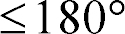 E: 3.1.3 (5) rechtwinklige, spitzwinklige, stumpfwinklige, gleichschenklige und gleichseitige Dreiecke identifizierenWinkel zeichnen Winkel bei geometrischen Figuren mit griechischen Buchstaben bezeichnenE: Dreiecke klassifizieren
Differenzierung: Zwei Varianten überstumpfe Winkel zu zeichnen2.1. Argumentieren und beweisen3. bei der Entwicklung und Prüfung von Vermutungen Hilfsmittel verwenden2.5 Kommunizieren 5. vorläufige Formulierungen zu fachsprachlichen Formulierungen weiterentwickeln6. ihre Ausführungen mit geeigneten Fachbegriffen darlegen(6) Kreise ... identifizieren und deren spezielle Eigenschaften beschreiben(9) Kreise bei vorgegebenem Radius oder Durchmesser mithilfe eines Zirkels zeichnenBezeichnungen am Kreis Mittelpunkt, Radius, Durchmesser, Kreislinie, KreisflächeZeichnen von Kreisen und KreisfigurenKreis als Ortslinie3.1.2 Bei Figuren und Körpern Größen berechnen2.1 Argumentieren und Beweisen 8. mathematische Verfahren und ihre Vorgehensweisen erläutern und begründen;2.2 Probleme lösen3. durch Verwendung verschiedener Darstellungen (informative Figur, verbale Beschreibung, …) das Problem durchdringen oder umformulieren6. das Problem durch Zerlegen in Teilprobleme oder das Einführen von Hilfsgrößen oder Hilfslinien vereinfachenE: (10) die Zahl  als Verhältnis von Umfang und Durchmesser eines Kreises erklärenE: (9) den Umfang ... beim Kreis mithilfe der Formel berechnen sowie den Umfang zusammengesetzter Flächen bestimmenE: (12) ... die Formel für den Flächeninhalt eines Kreises durch einfache anschauliche Überlegungen erläuternE: (13) den Flächeninhalt ... von Kreis[en] berechnen [...]G- und M-Niveau: Klasse 7-9Rechnen in ca. 28 Std.Rechnen in ca. 28 Std.Rechnen in ca. 28 Std.Rechnen in ca. 28 Std.Prozessbezogene 
KompetenzenInhaltsbezogene 
KompetenzenKonkretisierung,
Vorgehen im UnterrichtErgänzende Hinweise, Arbeitsmittel, Organisation, VerweiseDie Schülerinnen und Schüler könnenDie Schülerinnen und Schüler könnenKonkretisierung,
Vorgehen im UnterrichtErgänzende Hinweise, Arbeitsmittel, Organisation, Verweise3.1.1 Mit Zahlen rechnen2.4 mit symbolischen, formalen und technischen Elementen der Mathematik umgehen4. Berechnungen ausführen5. Routineverfahren anwenden und miteinander kombinieren7. Ergebnisse und die Eignung des Verfahrens kritisch prüfen2.1 Argumentieren und Beweisen1. in mathematischen Zusammenhängen Vermutungen entwickeln und als mathematische Aussage formulieren2. eine Vermutung anhand von Beispielen auf ihre Plausibilität prüfen oder anhand eines Gegenbeispiels widerlegen(11) einfache Rechnungen sicher im Kopf durchführen, u. a. um Ergebnisse überschlägig zu überprüfen(16) Brüche mit natürlichen Zahlen multiplizieren und Brüche durch natürliche Zahlen dividieren(17) positive rationale Zahlen in Bruch- und in Dezimaldarstellung addieren, subtrahieren, multiplizieren, dividierenG: einfache positive rationale Zahlen in Bruch- und in Dezimaldarstellung addieren und multiplizieren (18) Zahlenwerte und Größenangaben situationsgerecht runden und gerundete Angaben interpretieren(21) Rechnungen unter Verwendung der Umkehroperation überprüfenAddieren und Subtrahieren von BrüchenAuf gemeinsamen Nenner bringenAnknüpfen an GrundvorstellungenMultiplizieren von BrüchenMultiplizieren mit einer natürlichen Zahl, Vervielfachen des ZählersMultiplizieren mit einem BruchDividieren eines Bruches Dividieren durch eine natürliche Zahl,
Teilen des Zählers oder Vervielfachen des NennersDividieren durch einen Bruch Begriff des KehrwertsVeranschaulichung von Rechenoperationen durch ikonische Darstellungen (Rechteck-, Kreisfläche, Streckenlängen)Auch: Ermittlung von Ergebnissen mithilfe inhaltlich anschaulicher Überlegungenhttps://lehrerfortbildung-bw.de/faecher/mathematik/gym/fb4/
ZPG IV: BinnendifferenzierungRückgriff auf ikonische Darstellungen (Flächenmodell)2.4 mit symbolischen, formalen und technischen Elementen der Mathematik umgehen4. Berechnungen ausführen5. Routineverfahren anwenden und miteinander kombinieren7. Ergebnisse und die Eignung des Verfahrens kritisch prüfen2.1 Argumentieren und Beweisen1. in mathematischen Zusammenhängen Vermutungen entwickeln und als mathematische Aussage formulieren2. eine Vermutung anhand von Beispielen auf ihre Plausibilität prüfen oder anhand eines Gegenbeispiels widerlegen(11) einfache Rechnungen sicher im Kopf durchführen, u. a. um Ergebnisse überschlägig zu überprüfen(12) […] positive Dezimalzahlen schriftlich addieren, subtrahieren, multiplizieren […] und dividieren […]Addieren und Subtrahieren von DezimalzahlenÜberschlagsrechnungenStellenwerttafel als Hilfsmittel(13) bei Division und Multiplikation von positiven Dezimalzahlen Kommaverschiebungen anwenden und das Verfahren begründen G: Division und Multiplikation von positiven Dezimalzahlen mit Zehnerstufenzahlen sicher durchführen (18) Zahlenwerte und Größenangaben situationsgerecht runden und gerundete Angaben interpretierenG: Zahlenwerte und Größenangaben runden und gerundete Angaben interpretierenMultiplizieren von DezimalzahlenKommaverschiebung bei Multiplikation mit ZehnerpotenzenMaximal ein Faktor höchstens 3-stelligDividieren von DezimalzahlenKommaverschiebung bei Division mit ZehnerpotenzenDivisor maximal 2-stellig
G: höchstens 2-stelligG: Divisor 1-stellig3.1.1 Mit Zahltermen arbeiten2.4 mit symbolischen, formalen und technischen Elementen der Mathematik umgehen4. Berechnungen ausführen5. Routineverfahren anwenden und miteinander kombinieren7. Ergebnisse und die Eignung des Verfahrens kritisch prüfen2.4 Mit symbolischen, formalen und technischen Elementen der Mathematik umgehen1. zwischen natürlicher Sprache und symbolisch-formaler Sprache der Mathematik wechseln(23) Fachbegriffe für Rechenarten (Addition, Subtraktion, Multiplikation, Division), Rechenoperationen (addieren, subtrahieren, multiplizieren, dividieren, […]) und Rechenoperanden (nur Summand und Faktor) verwenden(24) bei der Berechnung von Zahltermen Rechengesetze für Rechenvorteile nutzenG: bei der Berechnung von Zahltermen Rechenvorteile nutzen(25) den Wert von Zahltermen mit Klammern in einfachen Fällen berechnen, zum Beispiel rationale Zahlen treten nur in gleicher Darstellung auf(22) Sachsituationen (auch aus der Geometrie) durch Zahlterme beschreibenG: Sachsituationen aus der eigenen Erfahrungswelt durch einfache Zahlterme beschreibenRechenvorteile nutzenVertauschen, Zusammenfassen, VerteilenZahlterme aufstellen und vereinfacheVorrangregeln
AnwendungsaufgabenMathematisierung eines gegebenen SachverhaltsBekanntes aus Klasse 5 fortführenPunkt- vor StrichrechnungRechengesetze nicht formalisiertVolumenca. 8 Std.Volumenca. 8 Std.Volumenca. 8 Std.Volumenca. 8 Std.Prozessbezogene 
KompetenzenInhaltsbezogene 
KompetenzenKonkretisierung,
Vorgehen im UnterrichtErgänzende Hinweise, Arbeitsmittel, Organisation, VerweiseDie Schülerinnen und Schüler könnenDie Schülerinnen und Schüler könnenKonkretisierung,
Vorgehen im UnterrichtErgänzende Hinweise, Arbeitsmittel, Organisation, Verweise3.1.2 Mit Größen umgehen2.5 Kommunizieren1. mathematische Einsichten […] mündlich darstellen und erläutern6. ihre Ausführungen mit geeigneten Fachbegriffen darlegen(1) Messvorgänge und die Verwendung von Einheiten erläutern(2) in ihrem Umfeld […], Volumina, […] messenVolumenBestimmung des VolumensVolumenvergleich durch Zerlegung und Zusammensetzen von KörpernGrundprinzip des Messens, 
die Volumeneinheit 1 cm3Hinweis auf den Grundschulbildungsplan:
„den Rauminhalt von Körpern vergleichen (zum Beispiel durch Umfüllen) oder mittels Einheitswürfeln bestimmen“Umfüllen von Flüssigkeiten oder Betrachten der Flüssigkeitsverdrängung (Einsatz von Messzylindern)Ausfüllen eines Körpers mit Einheitswürfelchen2.4 Mit symbolischen, formalen und technischen Elementen der Mathematik umgehen4. Berechnungen ausführen5. Routineverfahren anwenden […](5) Einheiten für […] Volumen verwenden und umwandelnG: Nur in benachbarte Einheiten umwandeln(6) alltagsbezogene Repräsentanten als Schätzhilfe für Größenangaben verwenden(8) mit Größenangaben rechnen und dabei Einheiten korrekt anwendenVolumeneinheitenEinheiten kennen und umwandeln 
(1 mm3, 1 cm3, 1 dm3, 1 m3)
Schätzhilfen für die behandelten Volumeneinheiten
Zusammenhang zwischen diesen Volumeneinheiten
Erste Beispiele für Umrechnungen
Visualisierung durch Einsatz eines 
1 dm3-Würfel-Modells, Rückgriff auf Längeneinheiten2.4 Mit symbolischen, formalen und technischen Elementen der Mathematik umgehen4. Berechnungen ausführen5. Routineverfahren anwenden […](5) Einheiten für […] Volumen verwenden und umwandelnG: Nur in benachbarte Einheiten umwandeln(6) alltagsbezogene Repräsentanten als Schätzhilfe für Größenangaben verwenden(8) mit Größenangaben rechnen und dabei Einheiten korrekt anwendenWeitere Volumeneinheiten:
1 l, 1 ml, 1 hl 
Kenntnis der Umrechnungszahlen zwischen VolumeneinheitenBei Flüssigkeiten und GasenWiederholung: Umrechnung von Längen- und Flächeneinheiten3.1.2 Bei Figuren und Körpern Größen berechnen2.1 Argumentieren und Beweisen8. mathematische Verfahren und ihre Vorgehensweisen erläutern und begründen(14) die Formel für das Volumen eines Quaders mit dem Grundprinzip des Messens erklärenBerechnungen an KörpernFormel für das Volumen eines Quaders, Würfel als SonderfallVerständnis vor Kalkül,
Formel nicht zwingend erforderlich,
Volumen = Länge  Breite  Höhe2.4 Mit symbolischen, formalen und technischen Elementen der Mathematik umgehen4. Berechnungen ausführen5. Routineverfahren anwenden […]7. Ergebnisse […] kritisch prüfen2.2. Probleme lösen3. durch Verwendung verschiedener Darstellungen (informative Figur, […]) das Problem durchdringen oder umformulieren6. das Problem durch Zerlegen in Teilprobleme oder das Einführen von Hilfsgrößen oder Hilfslinien vereinfachen(15) den Oberflächeninhalt und das Volumen von Würfeln und Quadern und einfachen daraus zusammengesetzten Körpern bestimmenE: 3.1.4 (6) den dynamischen Zusammenhang zwischen Größen in einfachen Situationen (Länge – Umfang – Flächeninhalt – Volumen) anschaulich erläuternOberflächen- und Volumenberechnungen bei aus Quadern und Würfeln zusammengesetzten Körpern Sinnvolles Runden von ErgebnissenÜberprüfung der Ergebnisse durch Plausibilitätsbetrachtungen, Vergleich mit alltagsbezogenen RepräsentantenAuch: Berechnung der Höhe eines Quaders aus dem Volumen und den Längen der Grundkanten sowie Umfüllprobleme (Invarianzprinzip), hierbei Lösen von Gleichungen durch RückwärtsrechnenAnwendungs- und Problemaufgaben im Zusammenhang mit VolumenberechnungenG: Nur bei Körpern, die aus zwei Quadern zusammengesetzt sindZusammenhängeca. 16 Std.Zusammenhängeca. 16 Std.Zusammenhängeca. 16 Std.Zusammenhängeca. 16 Std.Prozessbezogene 
KompetenzenInhaltsbezogene 
KompetenzenKonkretisierung,
Vorgehen im UnterrichtErgänzende Hinweise, Arbeitsmittel, Organisation, VerweiseDie Schülerinnen und Schüler könnenDie Schülerinnen und Schüler könnenKonkretisierung,
Vorgehen im UnterrichtErgänzende Hinweise, Arbeitsmittel, Organisation, Verweise3.1.4 Zusammenhänge beschreiben2.4 Mit symbolischen, formalen und technischen Elementen der Mathematik umgehen2. mathematische Darstellungen zum Strukturieren von Informationen, zum Modellieren und zum Problemlösen auswählen und verwenden3. zwischen verschiedenen mathematischen Darstellungen wechseln(5) proportionale Zusammenhänge in konkreten Situationen erkennen und Sachprobleme durch proportionales Rechnen lösen, auch in der Darstellungsform DreisatzE: auch antiproportionale Zusammenhänge und antiproportionales RechnenProportionale ZusammenhängeAnwendungsaufgaben mit inhaltlichem Verständnis von proportionalen Zusammenhängen lösenGrenzen der Anwendbarkeit der Verfahren (z. B. Mengenrabatt)Anwendungsaufgaben mit dem Dreisatz bearbeitenL VB AlltagskonsumNicht: Proportionalitätsfaktor2.3 Modellieren1. wesentliche Informationen entnehmen und strukturieren4. relevante Größen und ihre Beziehungen identifizieren 5. die Beziehungen zwischen Größen […] beschreiben2.4 Mit symbolischen, formalen und technischen Elementen der Mathematik umgehen5. Routineverfahren anwenden und miteinander kombinieren(7) Originallängen, Bildlängen oder Maßstäbe im Zusammenhang mit maßstäblichen Angaben berechnenG: Nur aus maßstäblichen Darstellungen Originallängen erschließen(8) maßstäbliche Zeichnungen nach Vorgaben anfertigenG: einfacher, vorgegebener MaßstabE: auch selbstgewählter Maßstab MaßstabVergrößern und VerkleinernErmitteln und Anwenden von MaßstäbenBerechnungen im Zusammenhang mit MaßstabAnfertigung von Grundrissen, SäulendiagrammenEinsatz von Landkarten und Modellen,
Bezug zur Geographiehttp://www.schule-bw.de/unterricht/individualisiertes_lernen/kompetenzraster2016/
Landesbildungsserver: Lernweglisten und Lernmaterialien („Maßstab“)http://www.schule-bw.de/unterricht/faecher/mathematik/3material/sek1
Landesbildungsserver: Leitidee MessenDaten darstellen und interpretierenca. 12 Std.Daten darstellen und interpretierenca. 12 Std.Daten darstellen und interpretierenca. 12 Std.Daten darstellen und interpretierenca. 12 Std.Prozessbezogene 
KompetenzenInhaltsbezogene 
KompetenzenKonkretisierung,
Vorgehen im UnterrichtErgänzende Hinweise, Arbeitsmittel, Organisation, VerweiseDie Schülerinnen und Schüler könnenDie Schülerinnen und Schüler könnenKonkretisierung,
Vorgehen im UnterrichtErgänzende Hinweise, Arbeitsmittel, Organisation, Verweise3.1.5 Daten erfassen, darstellen und auswerten2.5 Kommunizieren 7. aus Quellen (Texten, Bildern und Tabellen) und aus Äußerungen anderer mathematische Informationen entnehmen (1) eine Datenerhebung bei vorgegebenen Merkmalen und Merkmalsausprägungen mit Hilfe planen und selbstständig durchführen G: mit Anleitung
E: eigenständigDaten erfassen, verarbeiten und lesenWiederholung aus Klasse 5 Bereich 1Neu in Klasse 6: Kreis- und Streifendiagramm2.5 Kommunizieren 7. aus Quellen (Texten, Bildern und Tabellen) und aus Äußerungen anderer mathematische Informationen entnehmen (2) Urlisten, Strichlisten, Häufigkeitstabellen anfertigen(5) aus Diagrammen (Balken-, Säulen-, Streifen- und Kreisdiagramm) Zahlenwerte entnehmenE: Daten aus vorgegebenen Sekundärquellen (zum Beispiel Texten, Diagrammen, bildlichen Darstellungen) entnehmen(6) Daten graphisch darstellen (Balken-, Säulen-, Kreis- und Streifendiagramm)G: nur Balken- und Säulendiagramm
E: gegebenenfalls auch unter Verwendung von TabellenkalkulationKreisdiagramme zeichnenL MB Produktion und Präsentation(3) absolute und relative Häufigkeiten (auch in Prozent) bestimmen(4) die Kenngrößen Maximum, Minimum und Mittelwert (arithmetisches Mittel) bestimmenDaten auswerten und vergleichenAbsolute und relative Häufigkeit
Begriffe Mittelwert und Durchschnitt werden synonym verwendet